Отцу ФотиюБУДЬ СО МНОЮ...слова Ю.Энтина                                                                    	муз. Е.Крылатова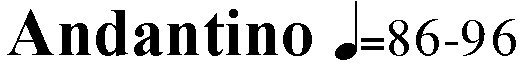 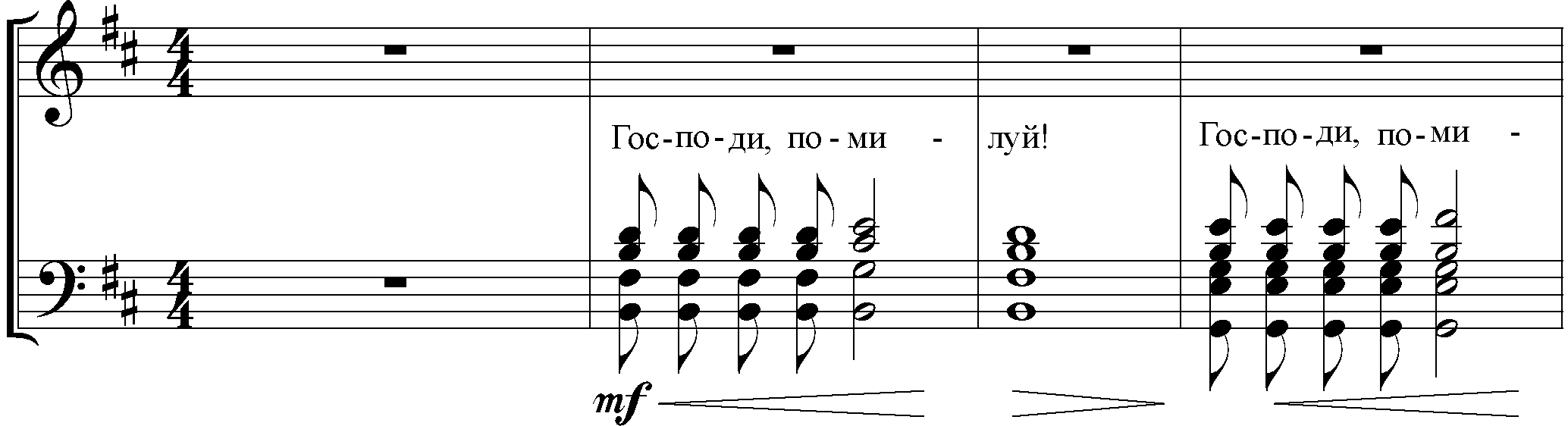 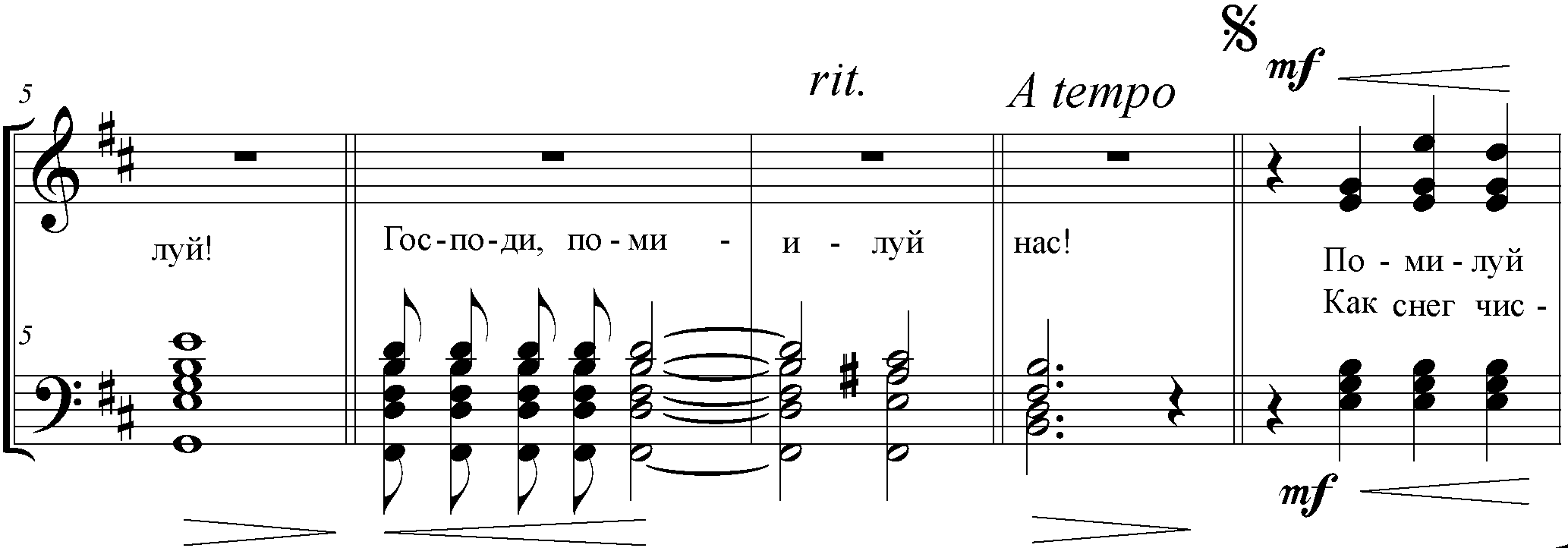 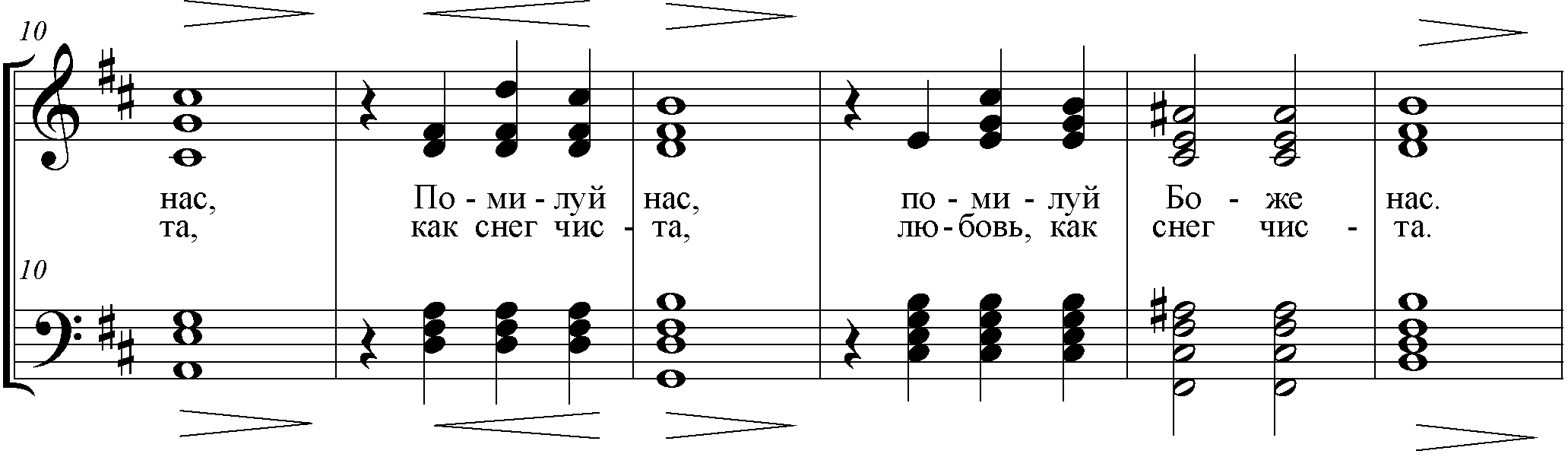              в 1 куплете (закр.ртом)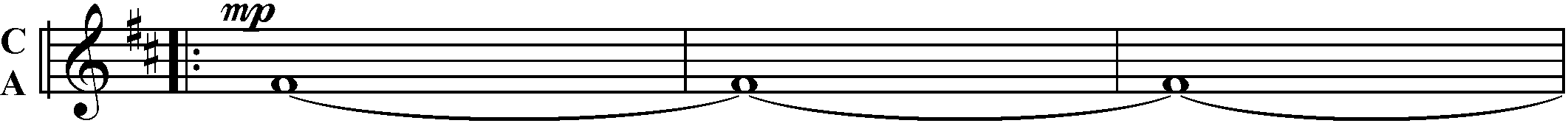 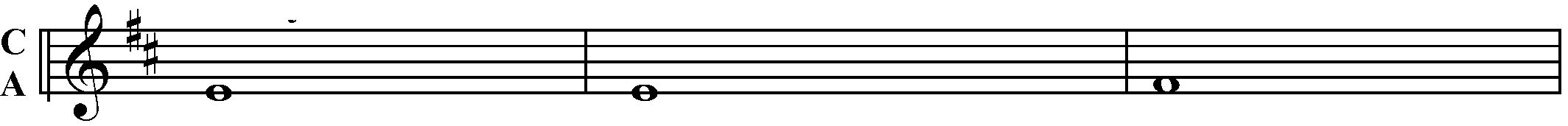 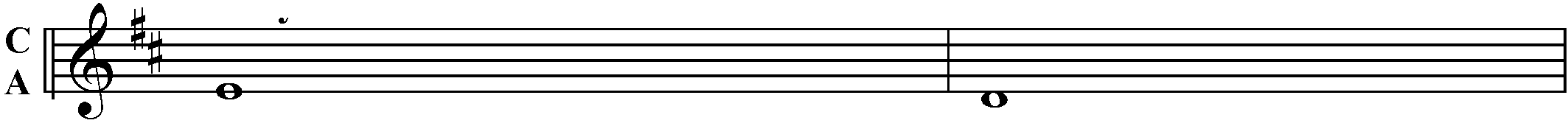 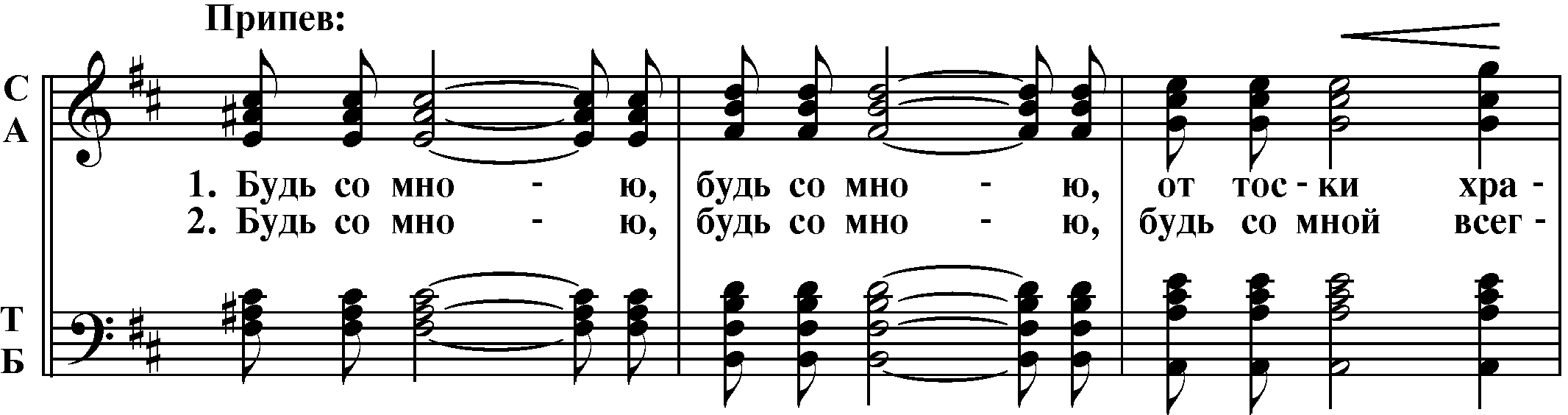 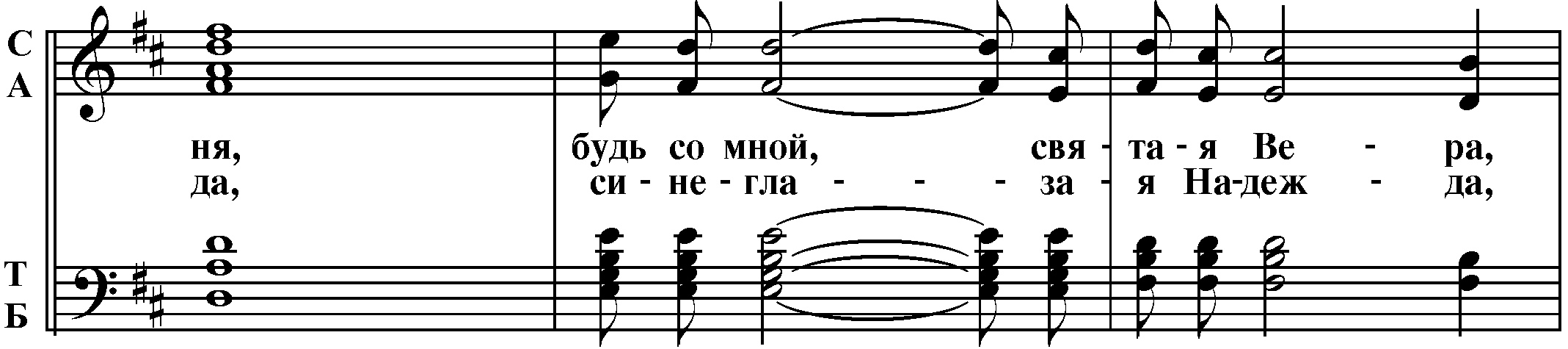 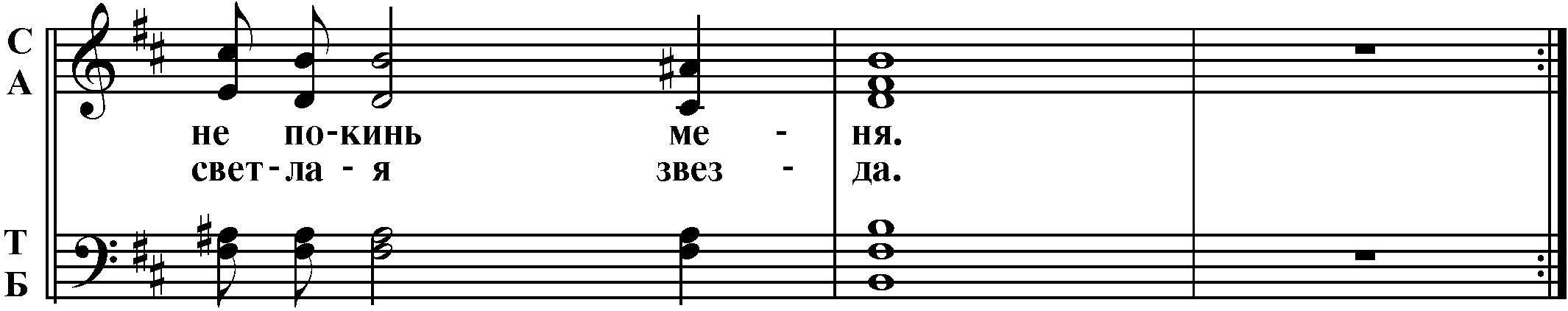 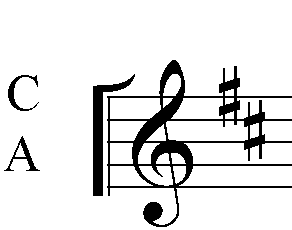 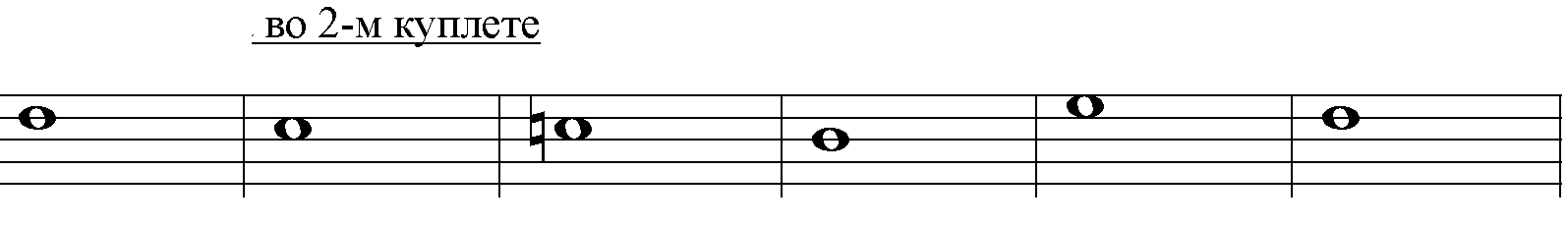 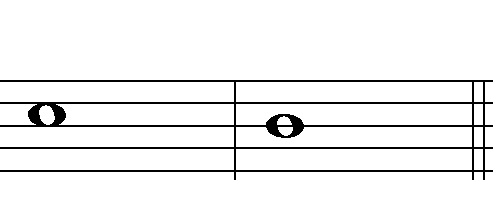            в 3 куплете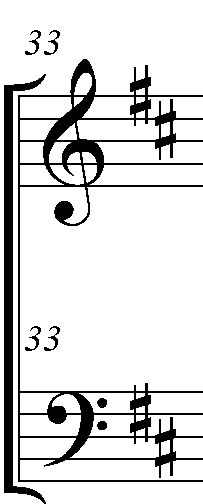 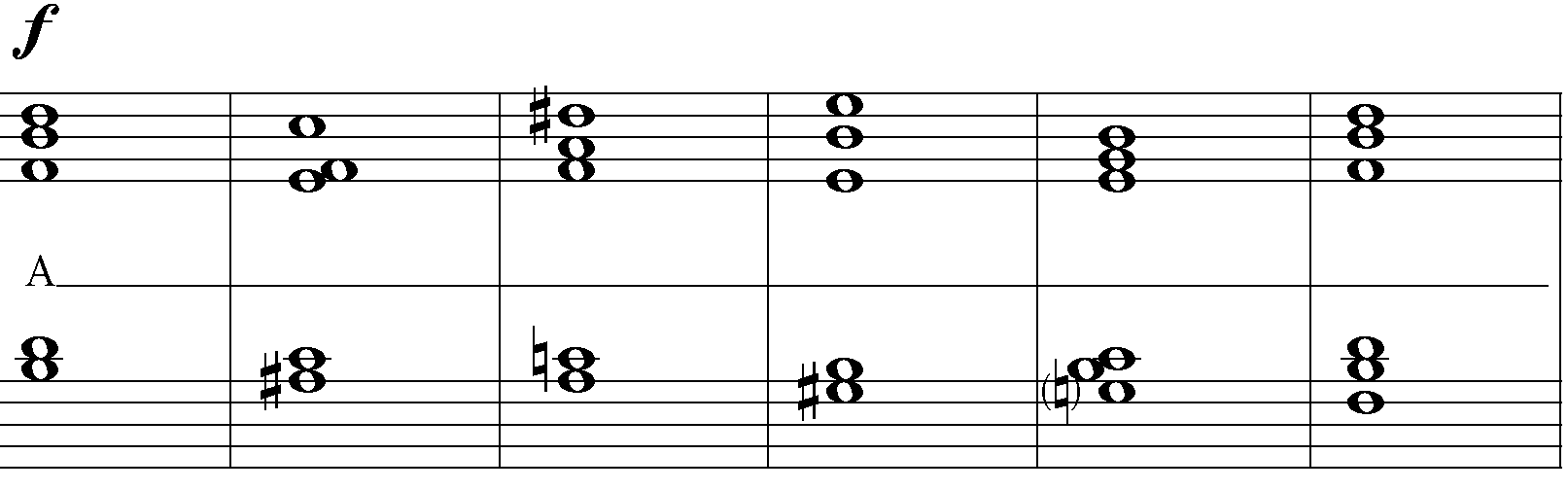 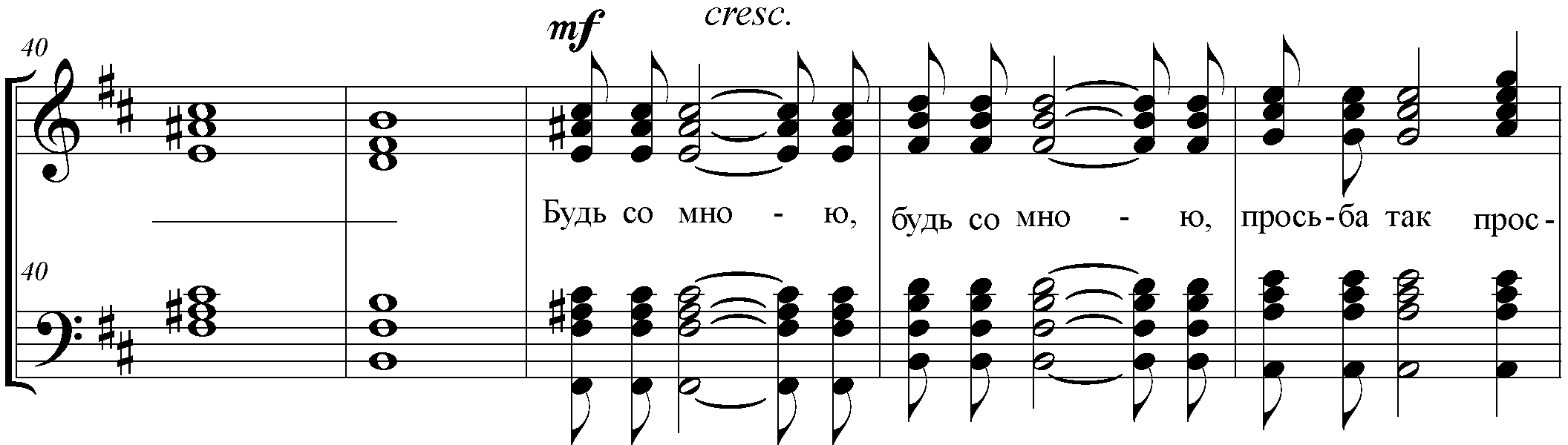 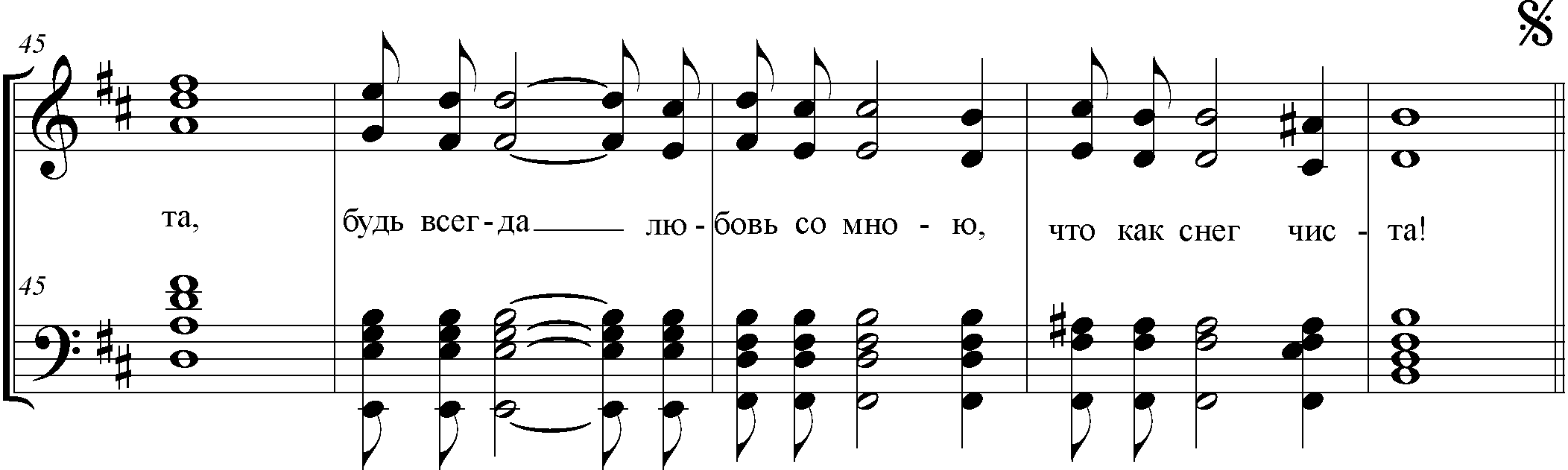 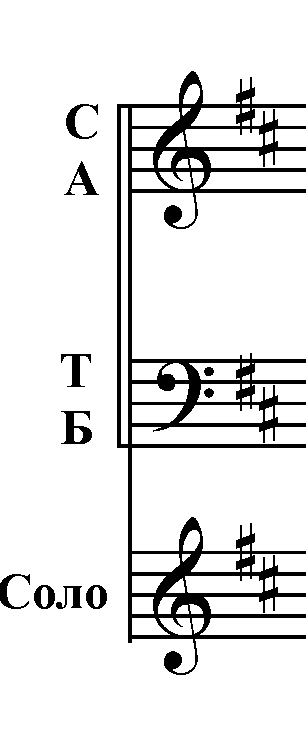 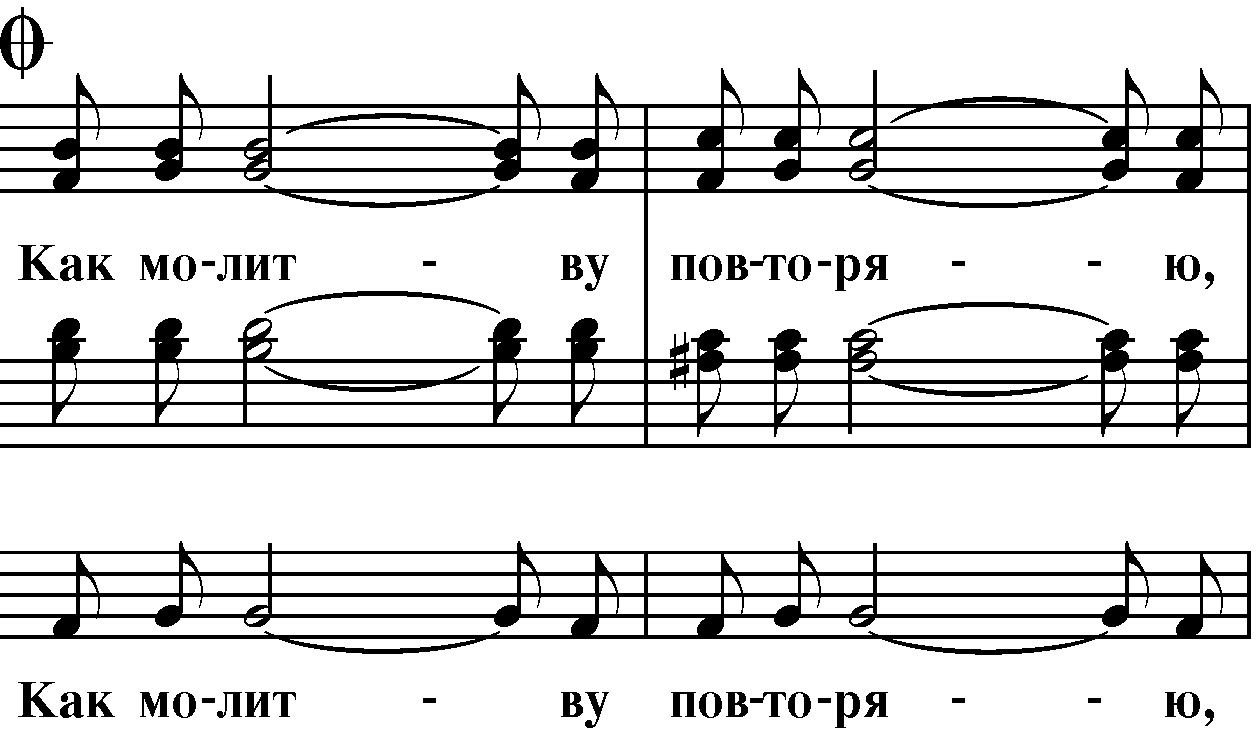 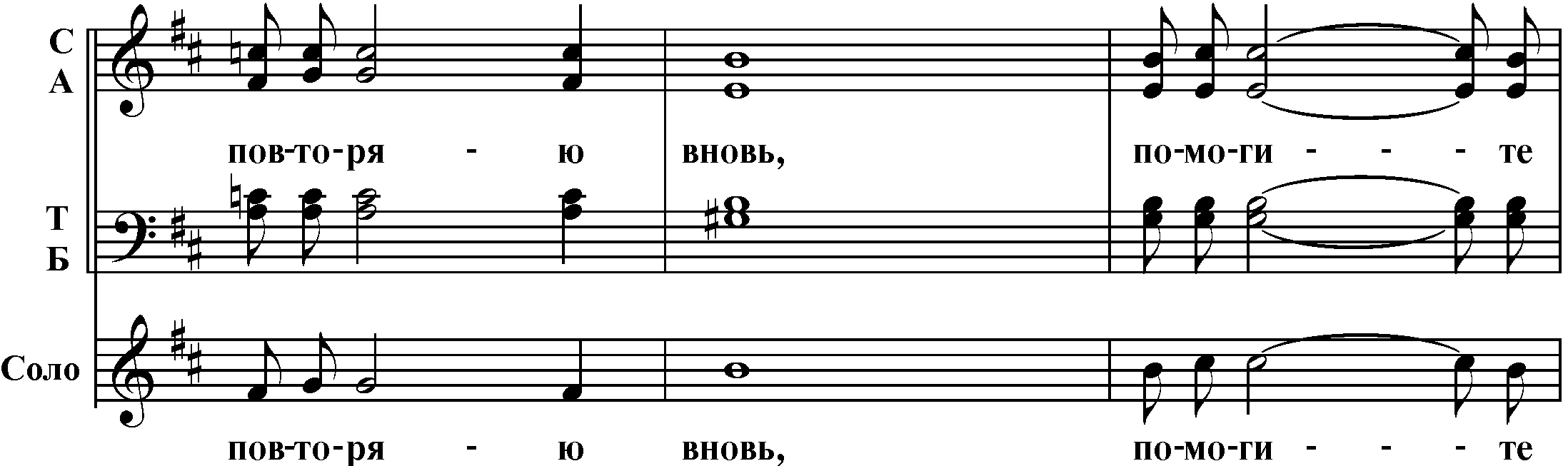 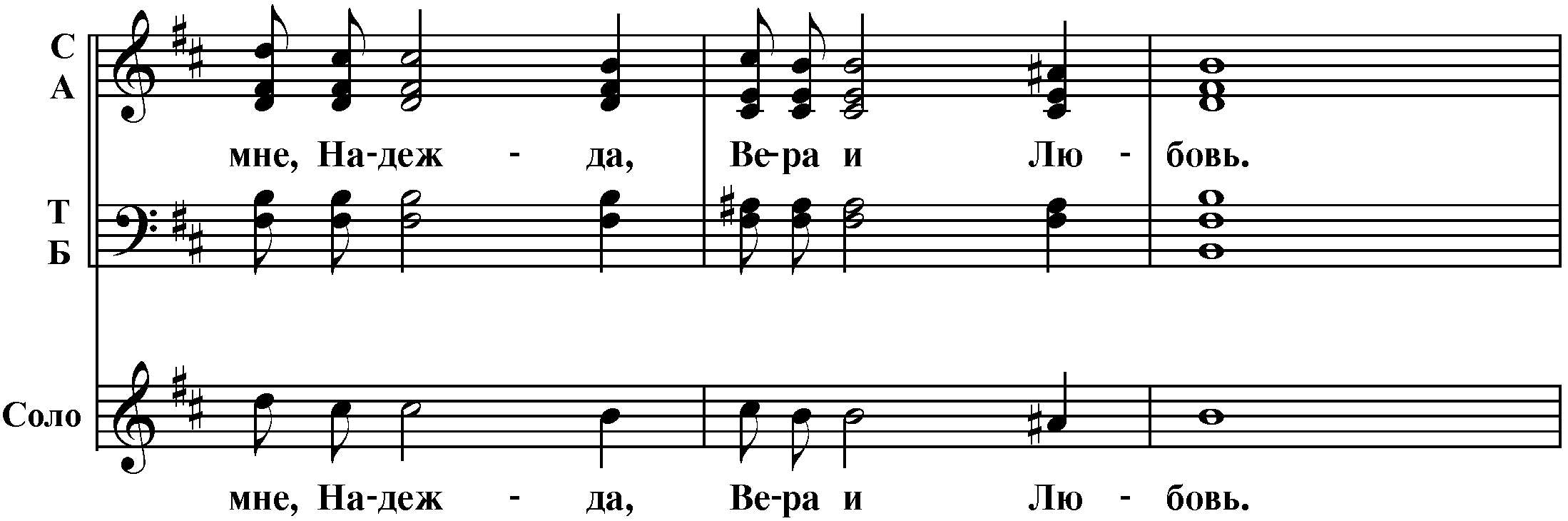 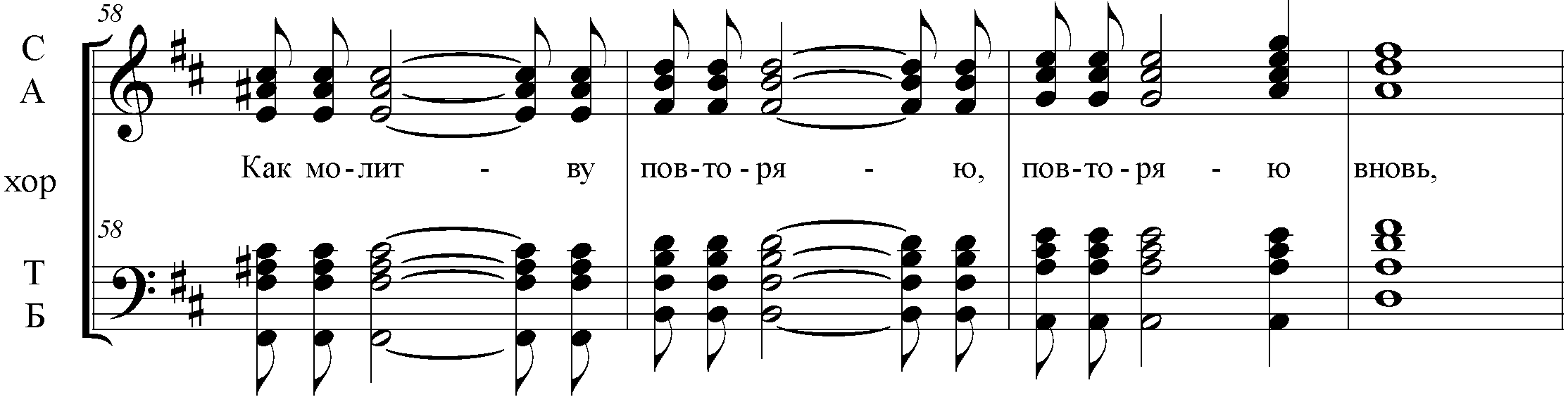 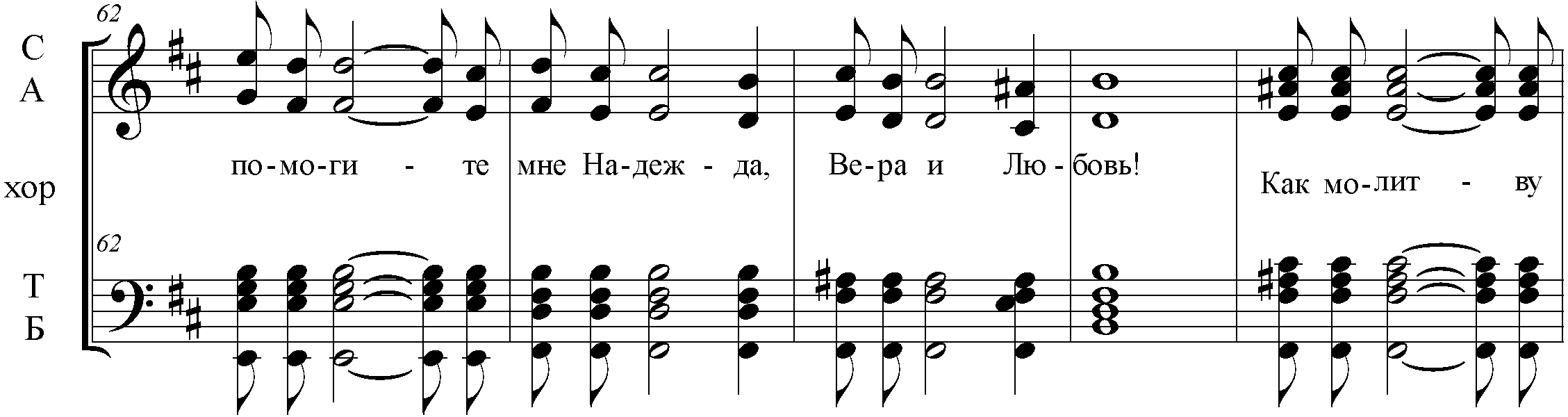 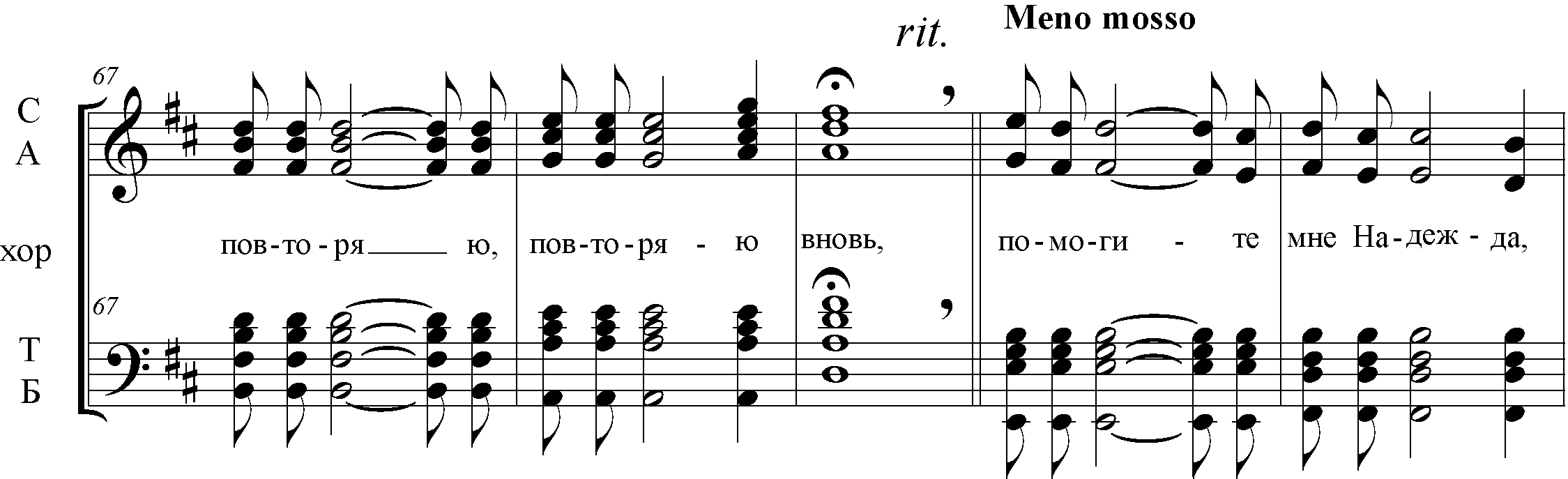 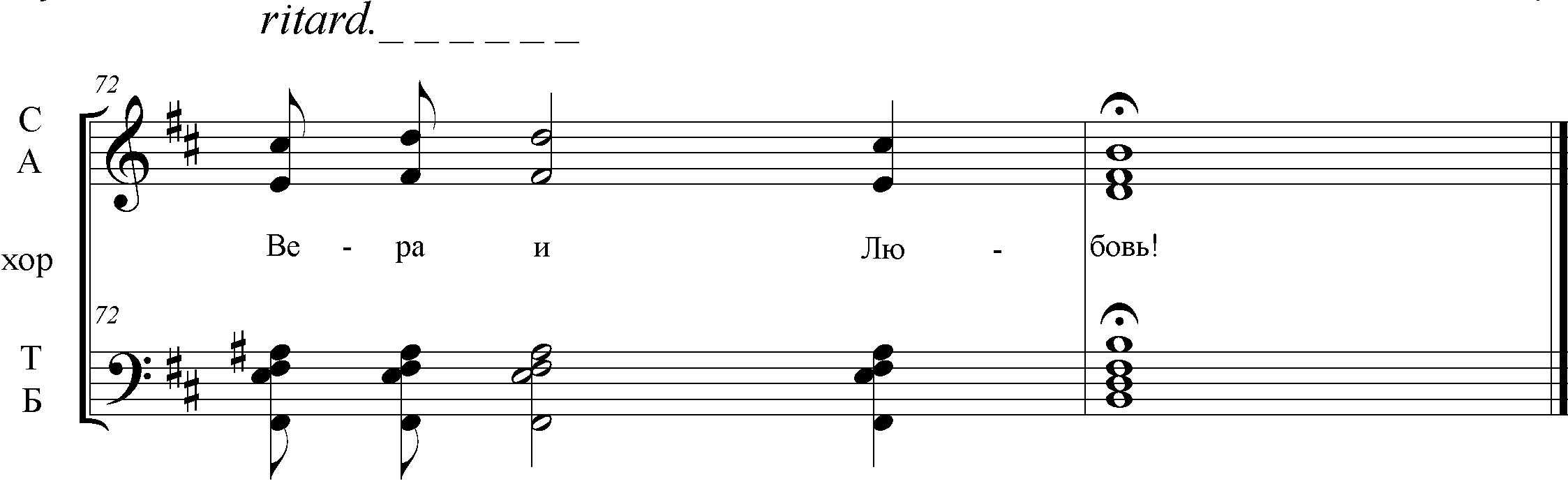 Отцу ФотиюБУДЬ СО МНОЮ...слова Ю.Энтина                                                                    	муз. Е.Крылатова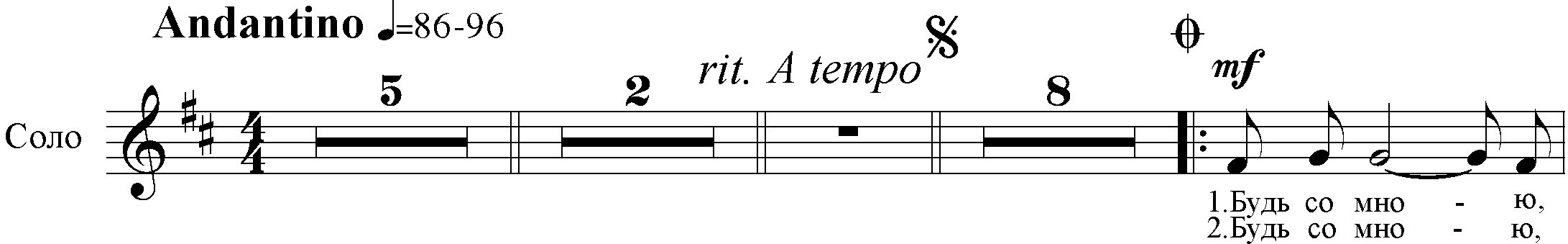 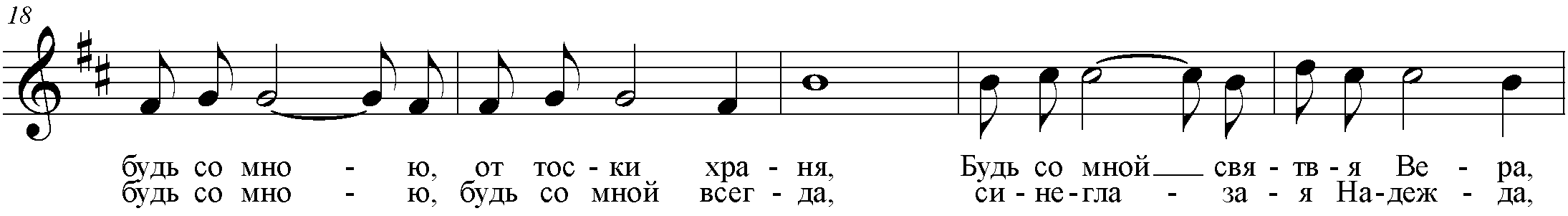 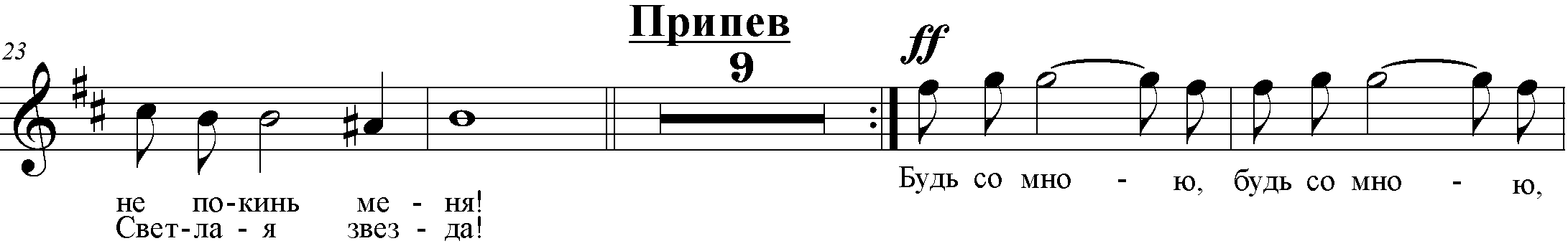 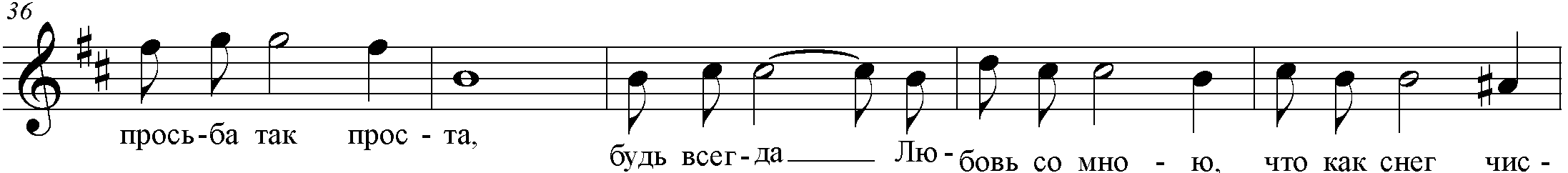 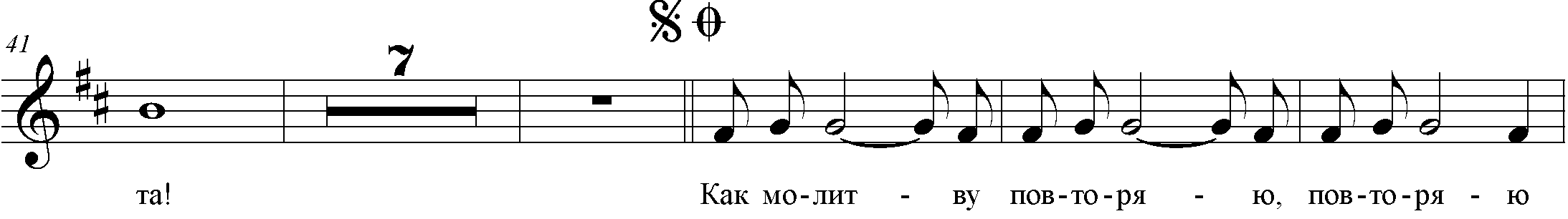 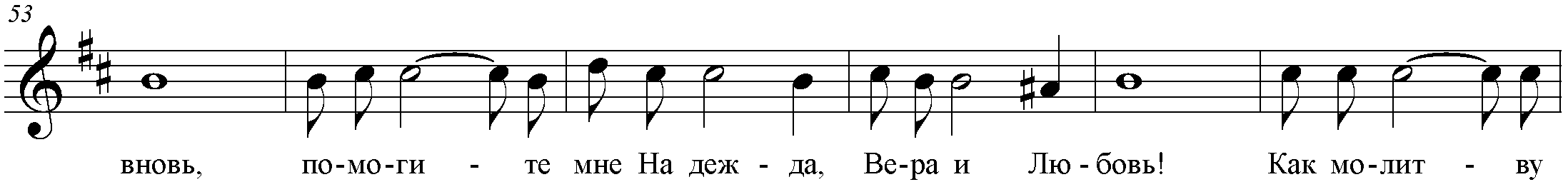 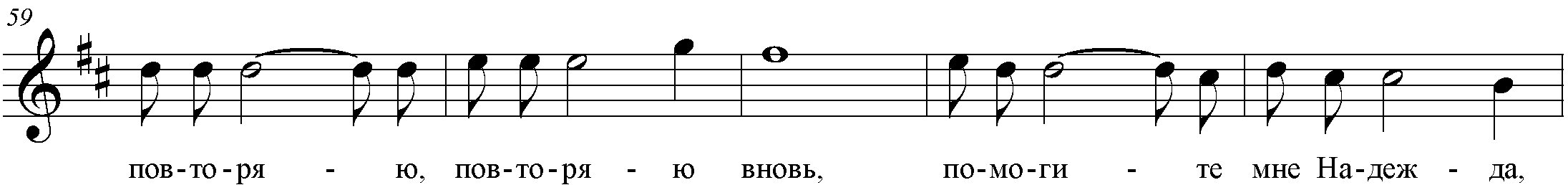 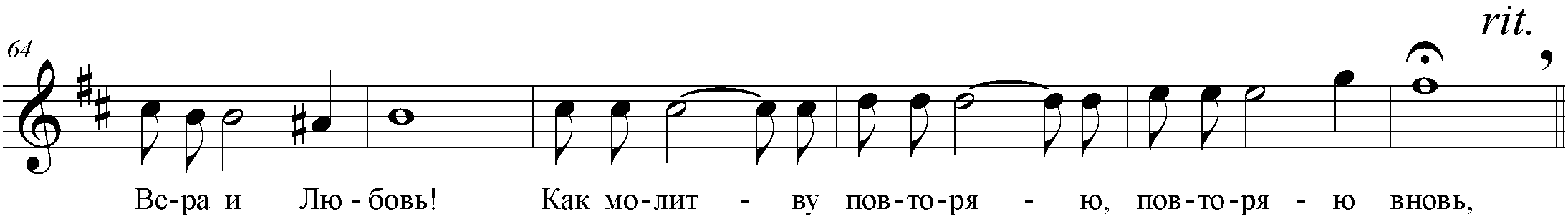 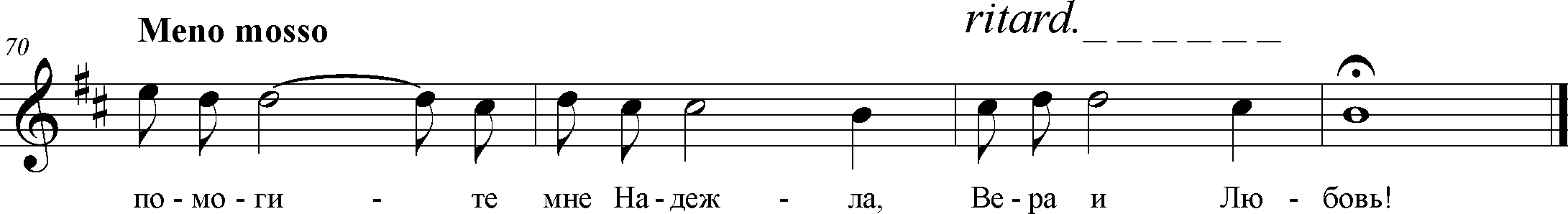 